ไปที่เมนู  File   New  ตั้งค่า  Width 800  Height 300 Resolution 200 OKคลิกเครื่องมือ T  Horizontal Type Tool พิมพ์ชื่อนักเรียน ครั้งละ 1 ตัวอักษร และเปลี่ยนรูปแบบตัวอักษรให้สวยงาม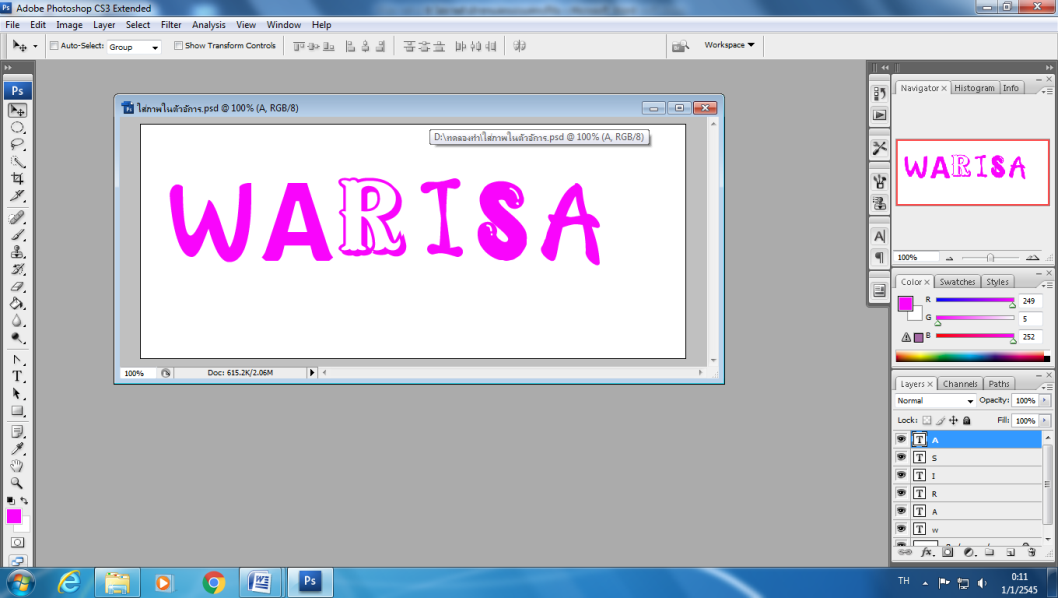 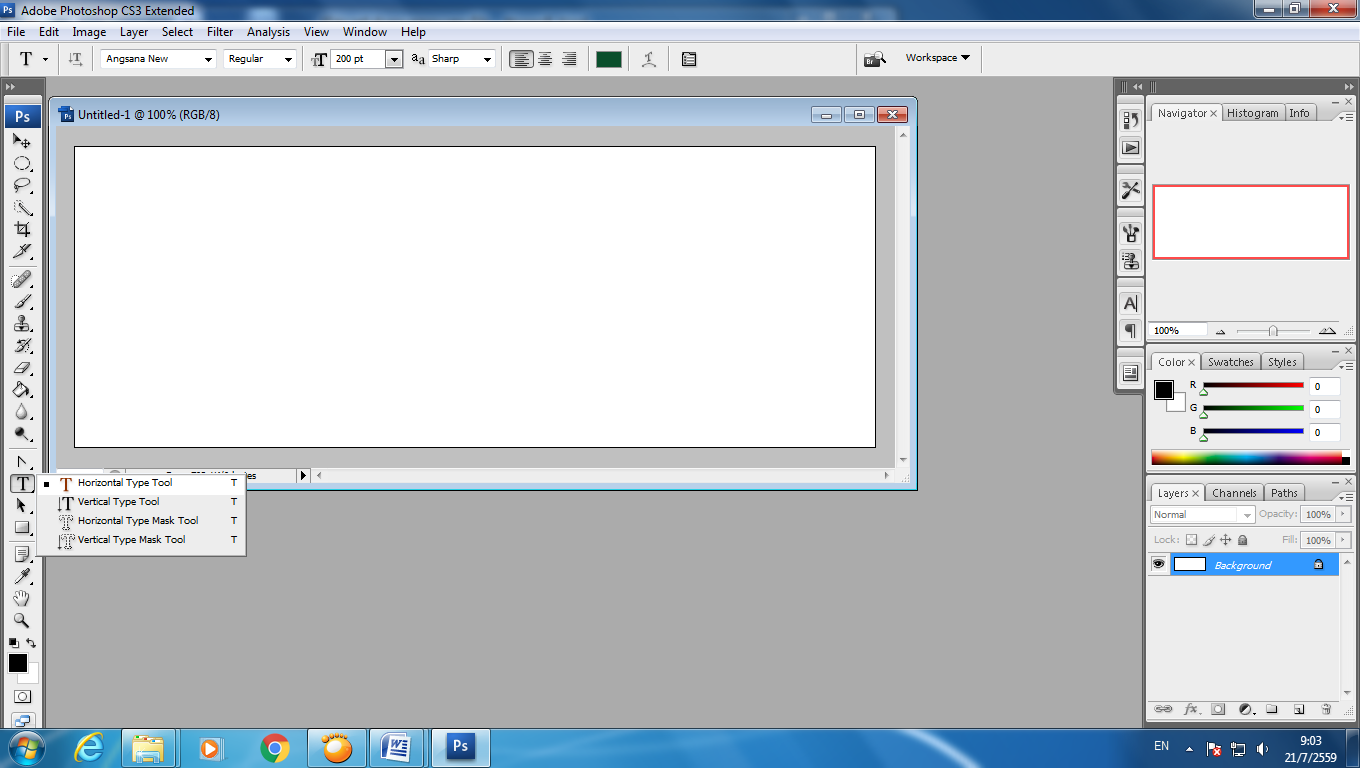 เลือกภาพที่ต้องการให้เป็นพื้นหลังขึ้นมา นำภาพมาวางไว้ด้านหลังของตัวอักษร 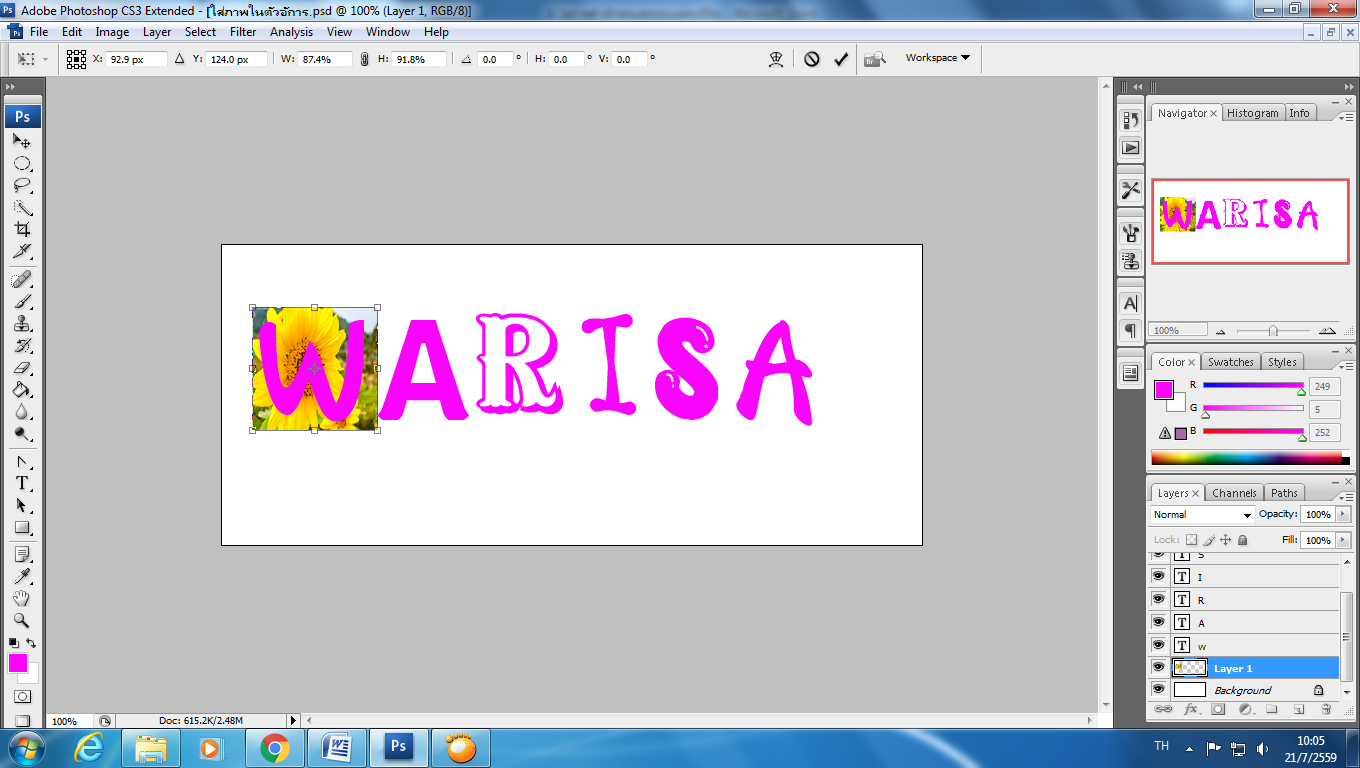 คลิกที่ Layer ตัวอักษร ไปที่เครื่องมือ  Magic  Wand Tool ปรับ Tolerance เป็น 32 แล้วคลิกที่ตัวอักษรจะปรากฏเส้นประ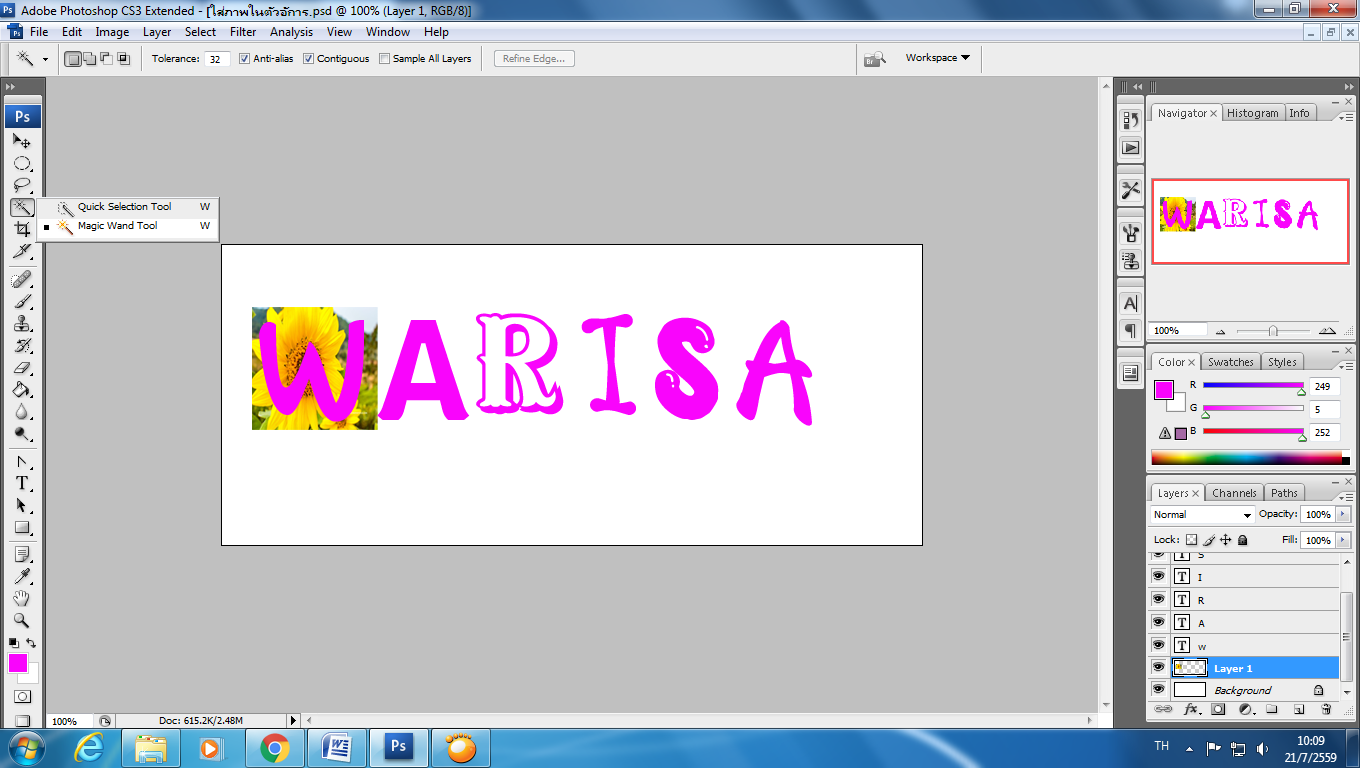 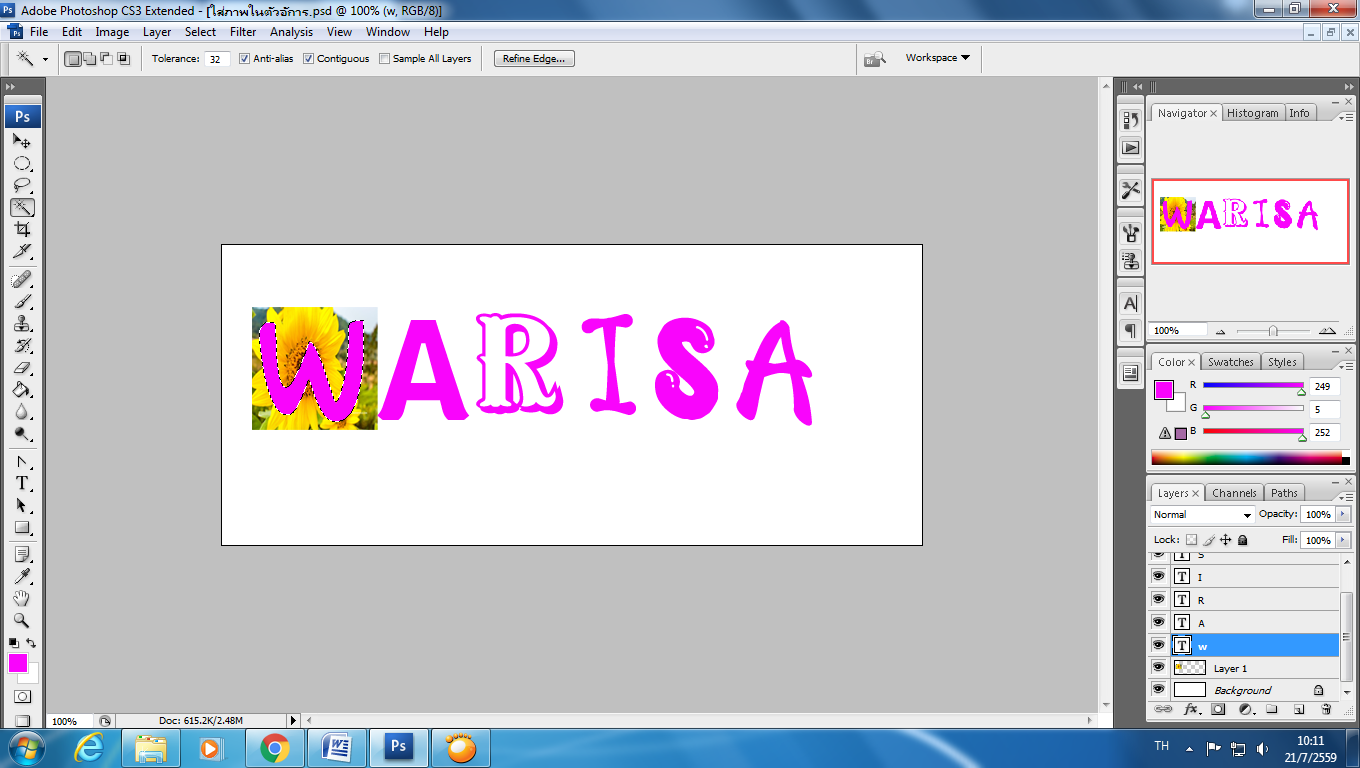 ไปที่เมนู Select  Modify Contract  ปรับ Contract By เป็น 5 OK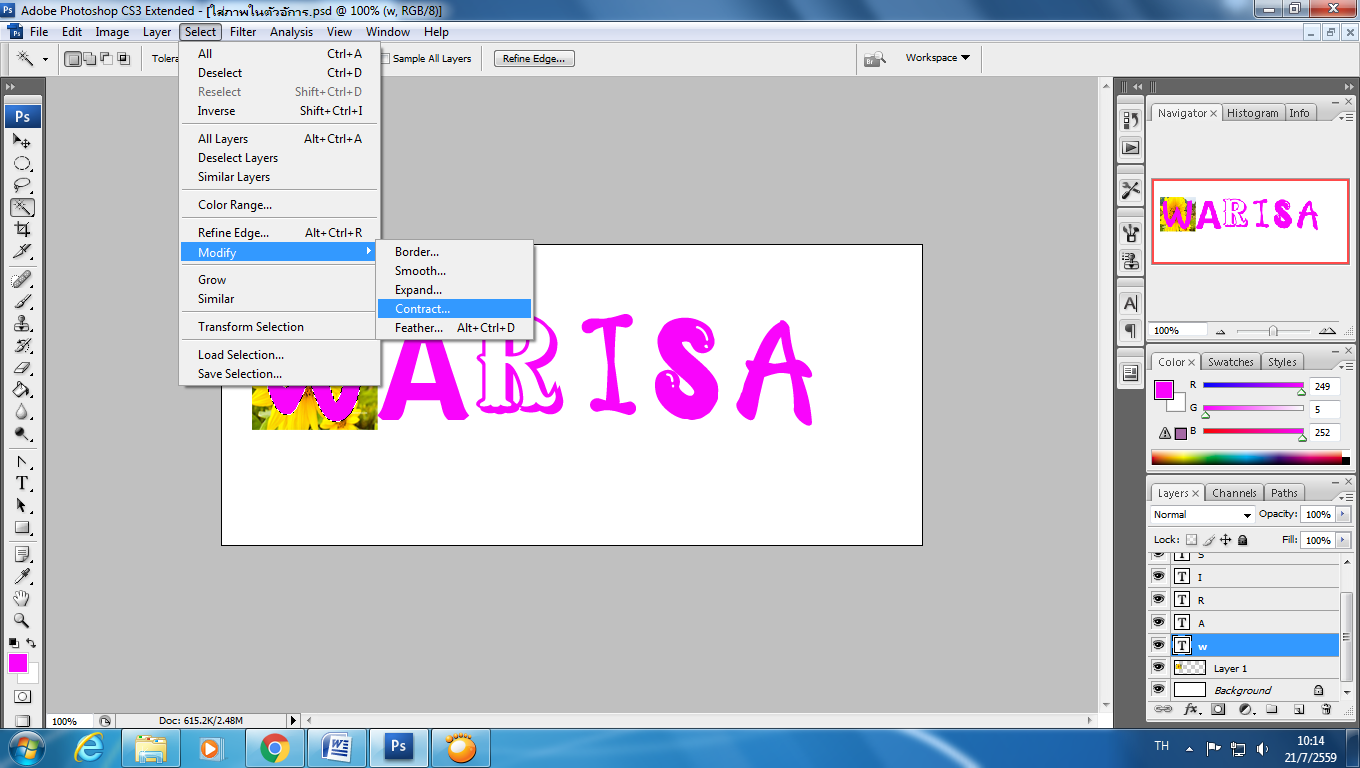 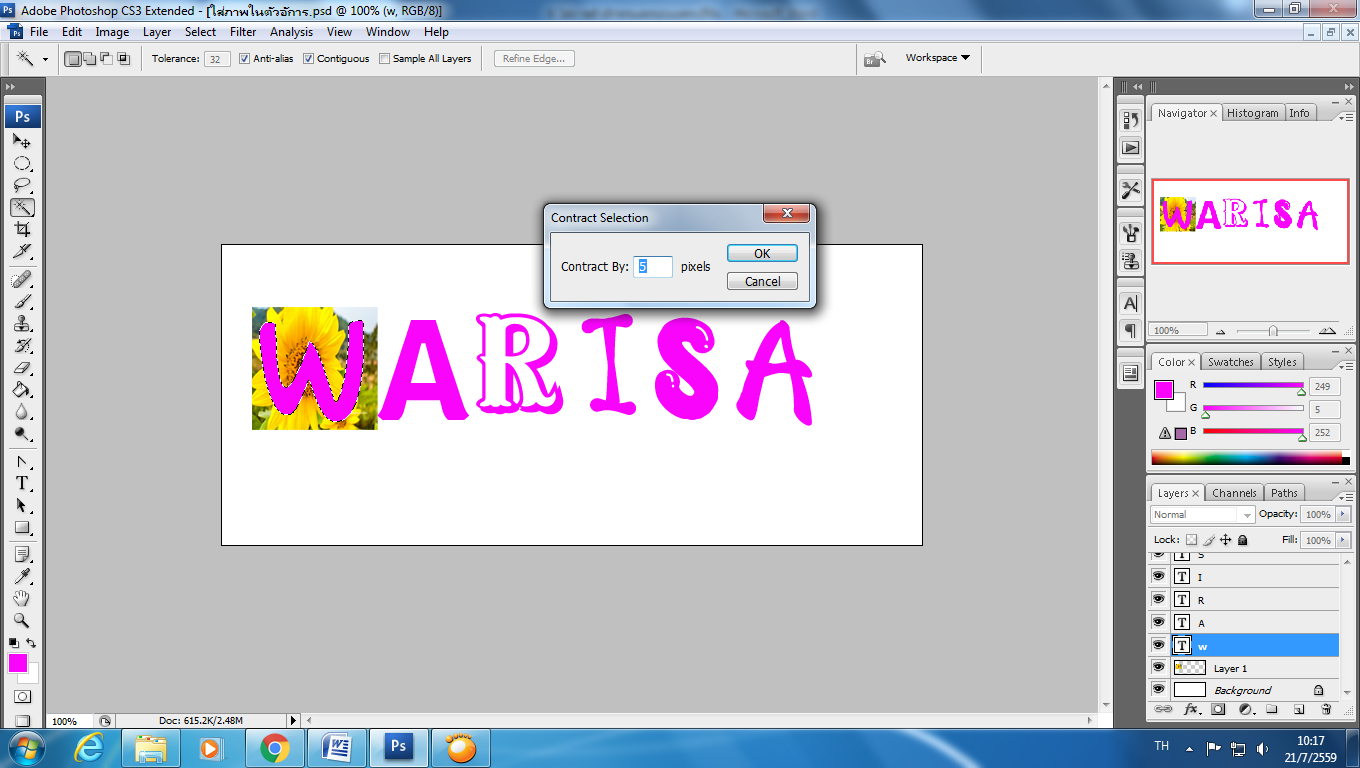 ไปที่เมนู Select   Inverse  คลิกที่ layer ภาพ กดปุ่ม Delete ที่แป้นคีย์บอร์ด  แล้วลาก Layer ภาพไปไว้ด้านบนสุด และทำให้ครบทุกตัวอักษร ( จากข้อ 3-7  )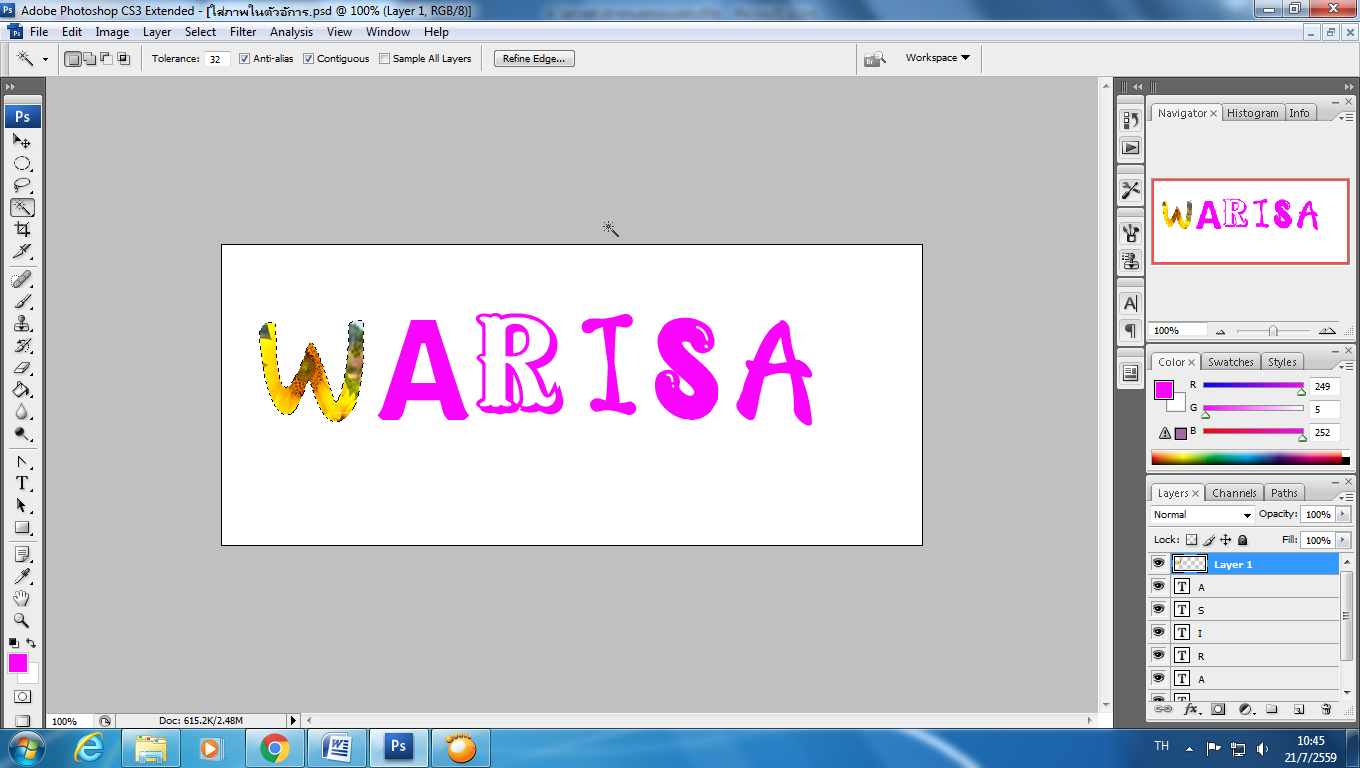 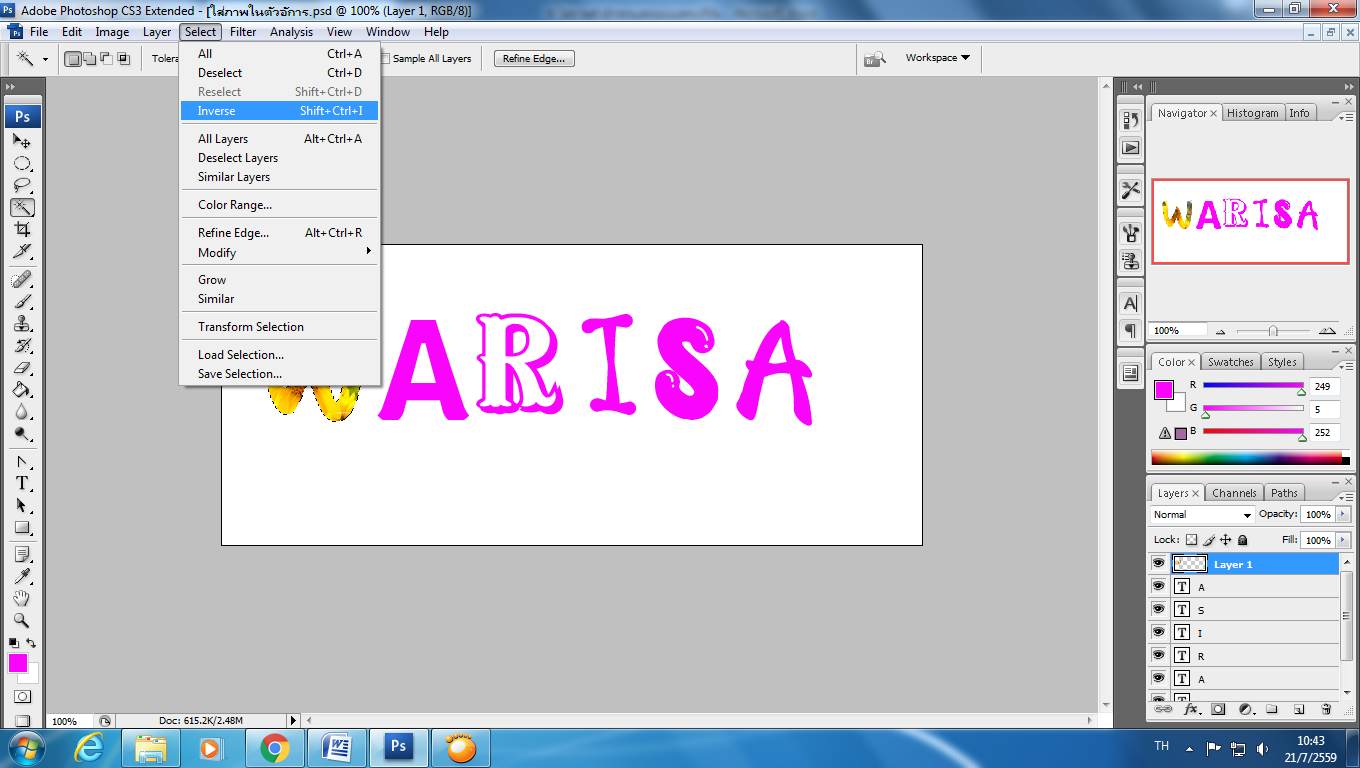  คลิกที่ Layer ตัวอักษร คลิกขวาเลือก  Blending Options เลือก Drop Shadow ปรับเพิ่มเงาให้กับตัวอักษร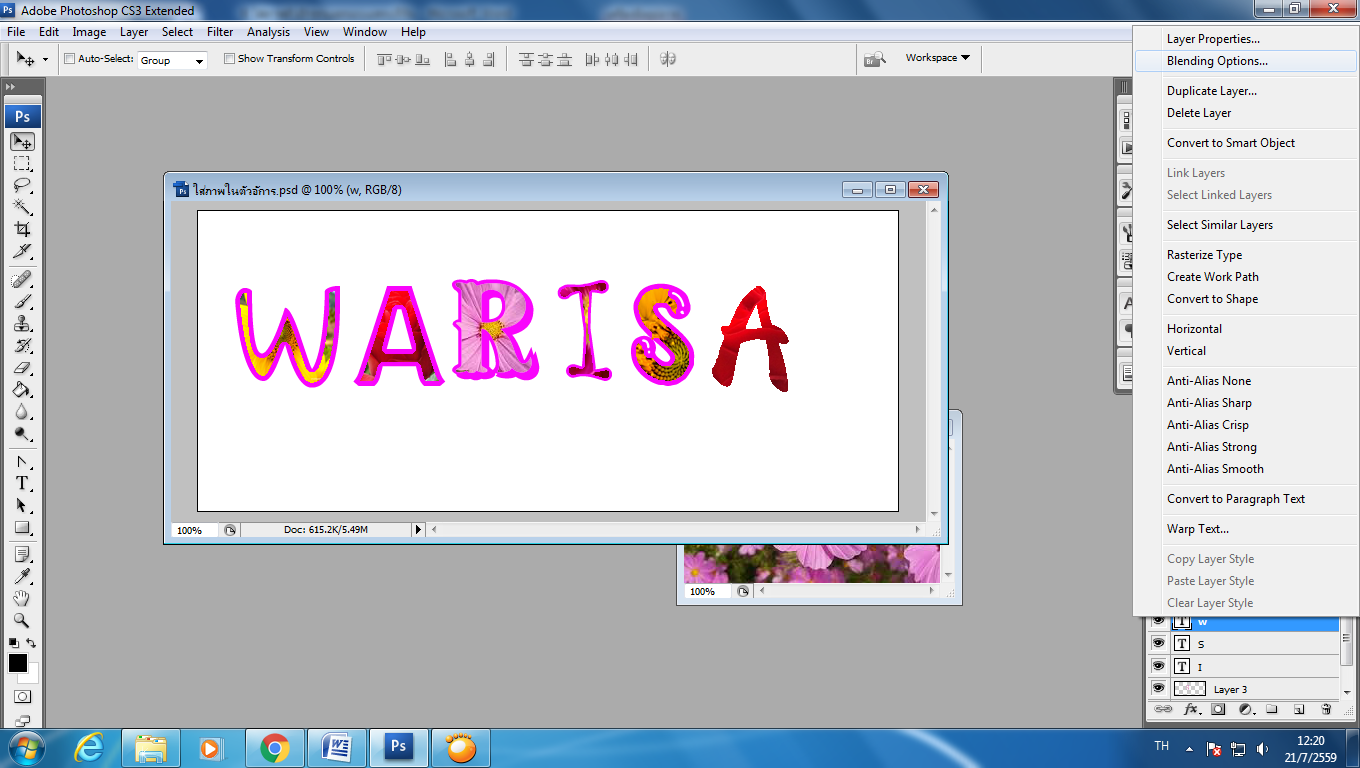 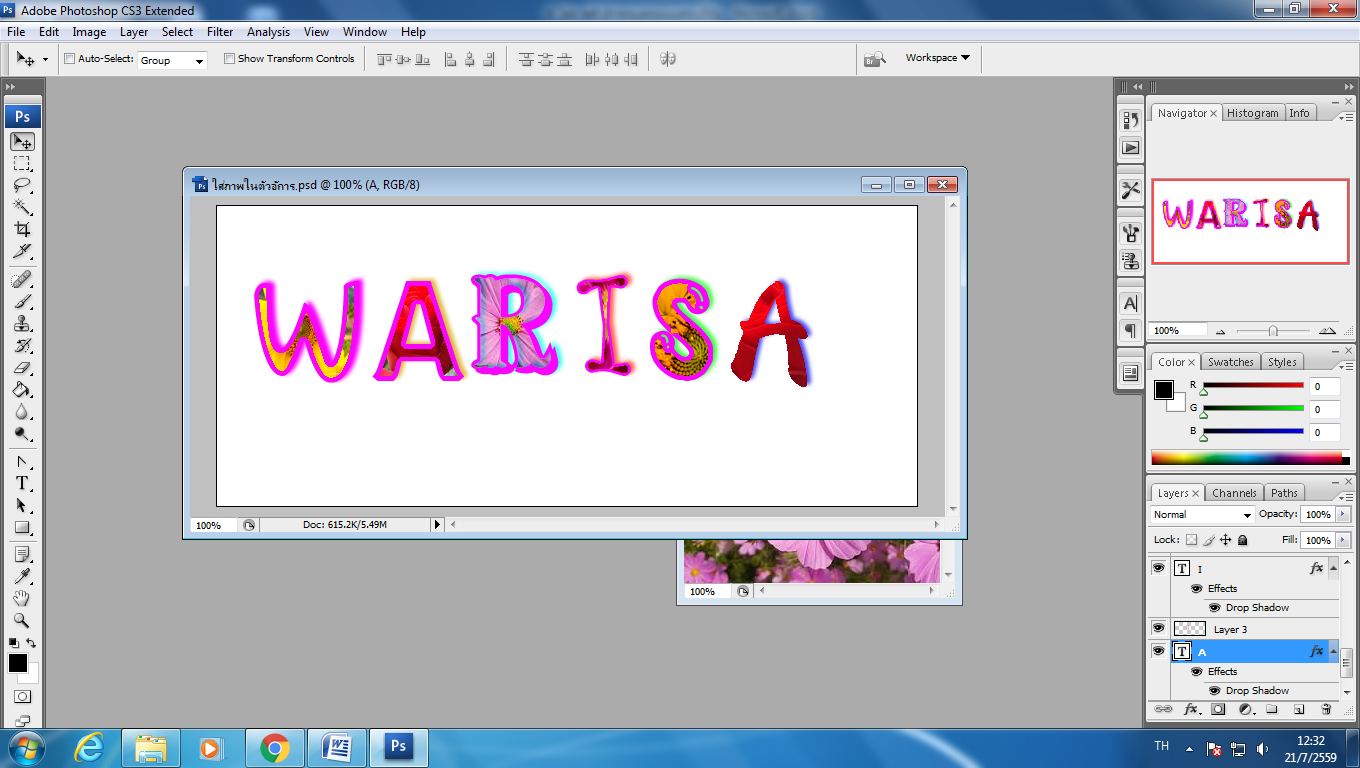 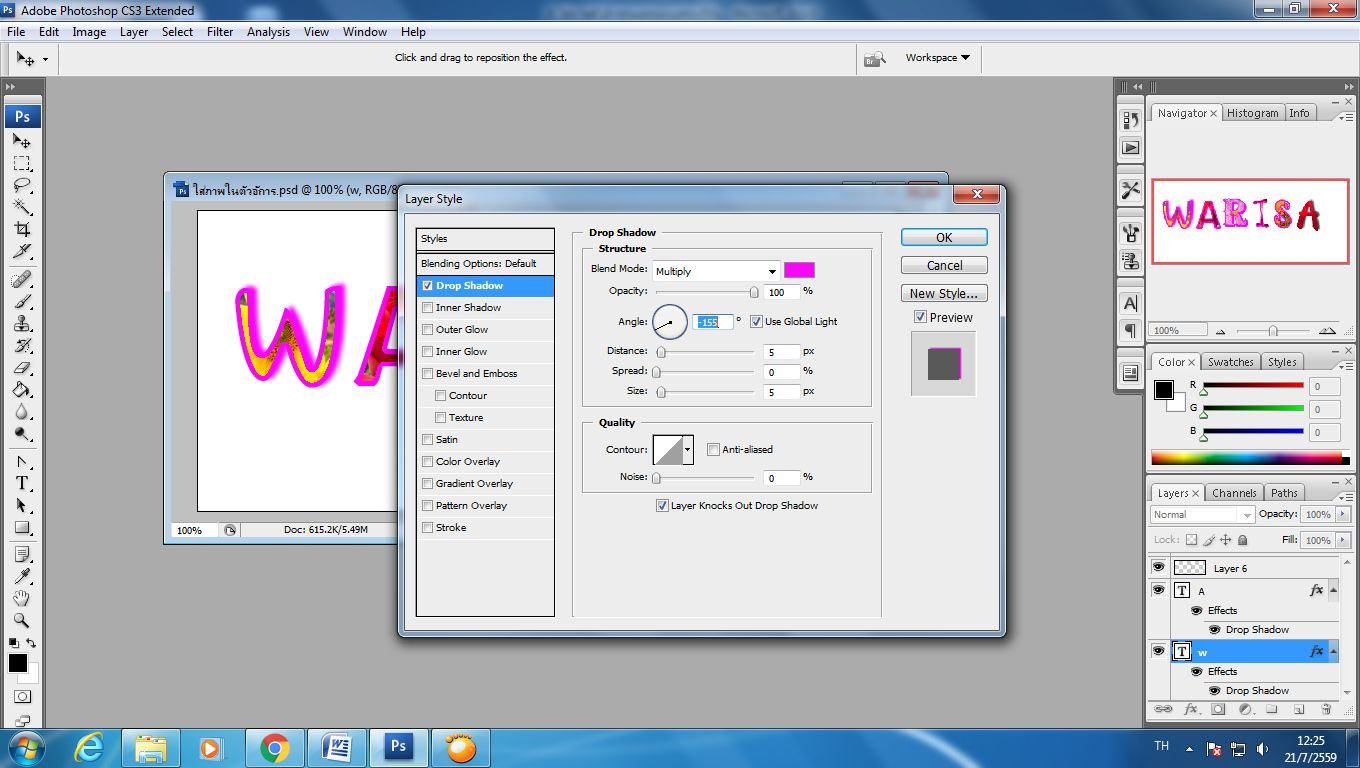 